COURSE TEXTBOOK LIST INFORMATION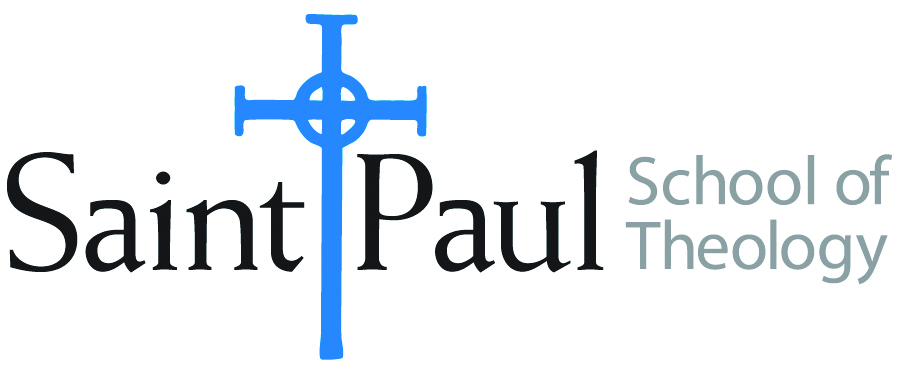 *SPECIAL INSTRUCTIONS:   Kris Kvam suggests the purchase of used books through websites such as ABEBooks.com, Thriftbooks.com or through Used Bookstores such as Steel’s Used Christian Books in Kansas city. She will describe her reasons for recommending the foregoing texts so Students may want to wait to purchase from the Recommended list until They have Heard Kvam’s descriptions. Additional Notes from Kris Kvam1.  The “Recommended books” are ones from which there will be a few short reading assignments. I am recommending them for purchase (or to put on a Gift list) as Ideas for building students’ professional libraries. 2. The last item in the Recommended list is an inclusive translation of the entire biblical canon. if someone purchases this, there would be no need to also purchase the inclusive psalms translation that is listed under required books. 3. Other Recommended Books will be described during Class Sessions. 4. Many course Readings will be articles and essays so are not on this book list. FACULTY INSTRUCTIONSFACULTY INSTRUCTIONSSTUDENT INSTRUCTIONSSTUDENT INSTRUCTIONSFor each semester taught, faculty should complete and submit a new form each time the course is taught and returned. Forms are due by the first day of registration for a given term.  DESKCOPY – ordered by faculty and adjuncts USING THE SAINT PAUL AMAZON ACCOUNT AND SPST CREDIT CARD. (OR, have Jennifer Smith order for you) at a $200 max for 1st time use of text per course.  IF you purchase yourself, note that we will NOT reimburse you for any tax or shipping paid by you, use the  Expense Reimbursement Form, attach all actual / delivered receipt or invoices, return via email or mail, and this should be reimbursed with your first stipend payment (or next payroll payment)For each semester taught, faculty should complete and submit a new form each time the course is taught and returned. Forms are due by the first day of registration for a given term.  DESKCOPY – ordered by faculty and adjuncts USING THE SAINT PAUL AMAZON ACCOUNT AND SPST CREDIT CARD. (OR, have Jennifer Smith order for you) at a $200 max for 1st time use of text per course.  IF you purchase yourself, note that we will NOT reimburse you for any tax or shipping paid by you, use the  Expense Reimbursement Form, attach all actual / delivered receipt or invoices, return via email or mail, and this should be reimbursed with your first stipend payment (or next payroll payment)Students may acquire textbooks by ordering online via Amazon or other book retailer and having books shipped to them.  Regardless of shopping / ordering method, students may check Cokesbury online for discount on text and certain texts may be sent free delivery. Students may acquire textbooks by ordering online via Amazon or other book retailer and having books shipped to them.  Regardless of shopping / ordering method, students may check Cokesbury online for discount on text and certain texts may be sent free delivery. COURSE INSTRUCTOR(s)Kris Kvam                            Kris Kvam                            Kris Kvam                            COURSE NUMBER & SECTION(s)THL 445THL 445THL 445COURSE NAMETheology, Feminism, and the PsalmsTheology, Feminism, and the PsalmsTheology, Feminism, and the PsalmsCOURSE SEMESTER & YEAR  Spring, 2024Spring, 2024Spring, 2024DATE OF SUBMISSIONOctober 20, 2023October 20, 2023October 20, 2023BOOK TITLE and EDITION(include subtitle if applicable)BOOK TITLE and EDITION(include subtitle if applicable)AUTHOR(S)# of pages to be readPUBLISHER and  DATE13-Digit ISBNLIST PRICE(est)1The Book of Psalms: A Translation with CommentaryAlter, Robert130WW Norton, 20079780393337044$7.83*2Psalms, Books 4-5, Wisdom Commentary SeriesdeClaisse-Walford, Nancy230Liturgical Press,9780814681213$563Journey Through the Psalms, Revised and ExpandedHopkins, Denise Dombkowski175Chalice, 20029780827217140$6.354Psalms: Chalice Commentaries for TodaySteussy, Marti J.210Chalice, 20049780827205260$16.635Bible – any translation; variety valuedTOTAL Number of Pages to Be ReadTOTAL Number of Pages to Be Read+/- 875BOOK TITLE and EDITION(include subtitle if applicable)BOOK TITLE and EDITION(include subtitle if applicable)AUTHOR(S)# of pages to be readPUBLISHER and  DATE13-Digit ISBNLIST PRICE(est)1The Women’s Bible Commentary, Revised and Updated, Third EditionNewsom, Carol A. Sharon Ringe, and Jacqueline Lapsley, ed.Westminster John Knox, 20129780664237073$32.032Feminist Biblical Interpretation: A Compendum of Critical Commentary…Schottroff, Luise and Marie-Theres WackerWm. B. Eerdmans, 20129780802860972$64.683Wisdom and Psalms: A Feminist Companion to the Bible (Second Series)Brenner, Athalya, and Carole FontaineSheffield Academic Press, 19989781850759171$15.214 The Inclusive PsalmsPriests for EqualityPriests for Equality, 19979780964427921$4.135Psalms in Interpreting Biblical Texts seriesBrown, William P.WW Norton, 20109780687008452$19.606The Inclusive Bible: The First Egalitarian TranslationRowan and Littlefield, 20079781580512138$20.65